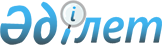 О квалификационных требованиях к профессиональным знаниям и навыкам сотрудников Секретариата Комиссии таможенного союза, необходимым для исполнения должностных обязанностей.
					
			Утративший силу
			
			
		
					Решение Комиссии таможенного союза от 29 мая 2009 года № 52. Утратило силу решением Коллегии Евразийской экономической комиссии от 17 июля 2018 года № 112.
      Сноска. Утратило силу решением Коллегии Евразийской экономической комиссии от 17.07.2018 № 112 (вступает в силу по истечении 30 календарных дней с даты его официального опубликования).
      Комиссия таможенного союза решила:
      1. Установить, что прием на работу сотрудников Секретариата Комиссии таможенного союза осуществляется в соответствии с Квалификационными требованиями к профессиональным знаниям и навыкам сотрудников Секретариата Комиссии таможенного союза, необходимым для исполнения должностных обязанностей.
      2. Утвердить Квалификационные требования к профессиональным знаниям и навыкам сотрудников Секретариата Комиссии таможенного союза, необходимым для исполнения должностных обязанностей (прилагаются).
      3. Ответственному секретарю Комиссии таможенного союза Глазьеву СЮ. проработать вопрос о размещении на официальном сайте ЕврАзЭС информации о наличии вакансий в Секретариате Комиссии таможенного союза.
      Члены Комиссии таможенного союза:
					© 2012. РГП на ПХВ «Институт законодательства и правовой информации Республики Казахстан» Министерства юстиции Республики Казахстан
				
От
Республики
Беларусь
А. Кобяков
От
Республики
Казахстан
У. Шукеев
От
Российской
Федерации
Л. Шувалов